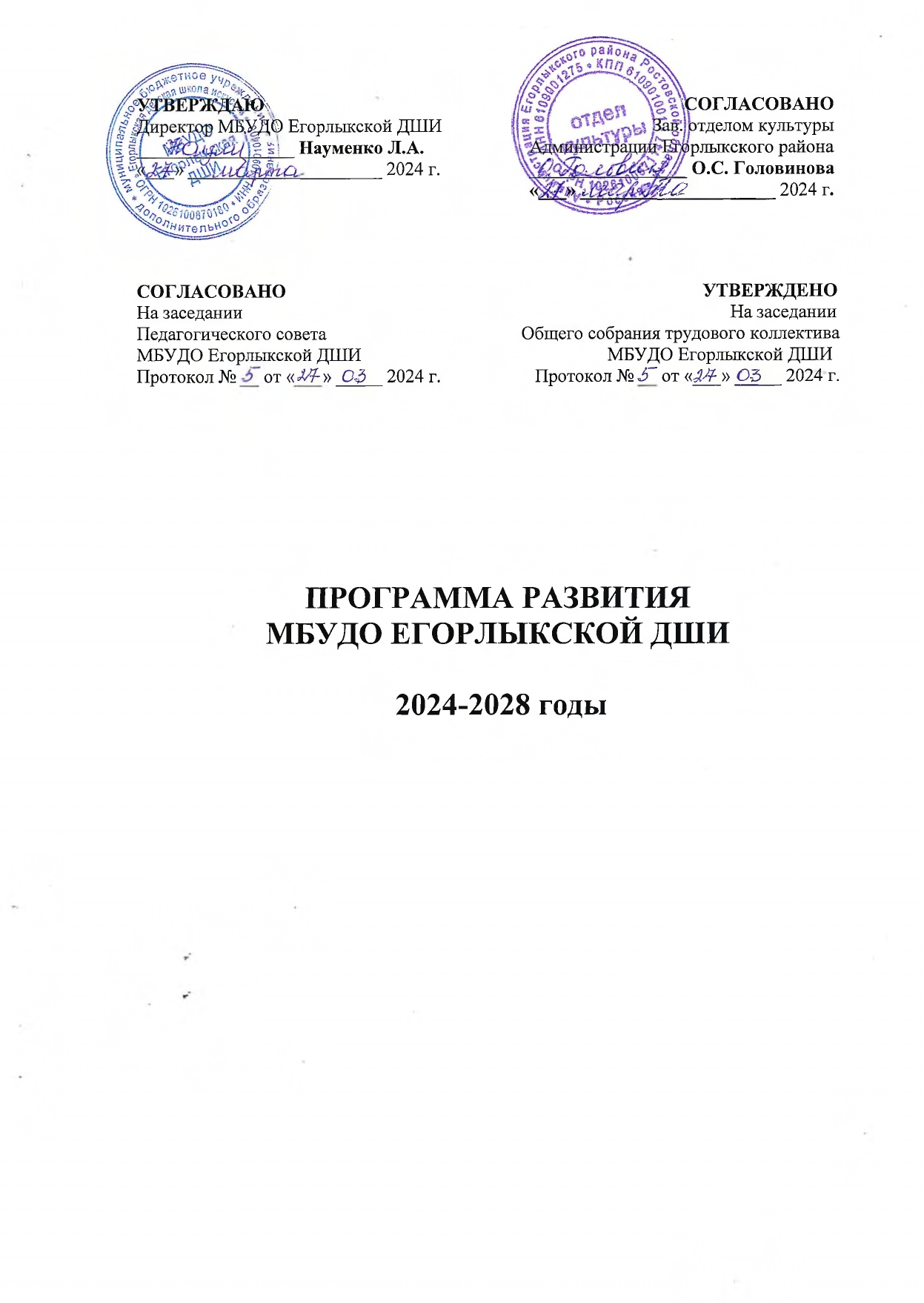 ОглавлениеПояснительная записка……………………………………………………….Глава I. ПАСПОРТ ПРОГРАММЫ РАЗВИТИЯ МБУДО ЕГОРЛЫКСКОЙ ДШИ…………………………………………………….Глава II. СВЕДЕНИЯ О ЗАВЕДЕНИИ.2.1. Общие сведения о заведении…2.2. Анализ образовательной среды МБУДО Егорлыкской ДШИ……  2.3. Характеристика педагогического коллектива МБУДО Егорлыкской ДШИ………2.4. Научно-методическая деятельность…….2.5. Конкурсная деятельность….2.6. Воспитательная работа….  Глава III. ПРОБЛЕМАТИКА ПРОГРАММЫ РАЗВИТИЯ МБУДО ЕГОРЛЫКСКОЙ ДШИ.Глава IV. КОНЦЕПТУАЛЬНЫЕ ОСНОВАНИЯ ПРОГРАММЫ РАЗВИТИЯ МБУДО ЕГОРЛЫКСКОЙ ДШИ.Глава V. ХАРАКТЕРИСТИКА ПРОГРАММЫ РАЗВИТИЯ МБУДО ЕГОРЛЫКСКОЙ ДШИ.5.1. Основные характеристики Программы развития МБУДО Егорлыкской ДШИ на 2024-2028 годы…………5.2. Миссия Программы развития МБУДО Егорлыкской ДШИ на 2024-2028 годы……………………..5.3. Приоритетные направления Программы развития МБУДО Егорлыкской ДШИ на 2024-2028 годы……………..5.4. Цели Программы развития МБУДО Егорлыкской ДШИ на 2024-2028 годы…………………………………………………………………..5.5. Задачи Программы развития МБУДО Егорлыкской ДШИ на 2024-2028 годы………………..5.6. Приоритетные направления Программы развития МБУДО Егорлыкской ДШИ на 2024-2028 годы. …………..Глава VI. РЕЗУЛЬТАТИВНОСТЬ ПРОГРАММЫ.6.1. Оценка эффективности Программы развития МБУДО Егорлыкской ДШИ на 2024-2028 годы………………………….6.2. Ожидаемые результаты Программы развития МБУДО Егорлыкской ДШИ на 2024-2028 годы………………………………………….6.3. Механизм реализации Программы развития МБУДО Егорлыкской ДШИ на 2024-2028 годы……………………..6.4. Приложения к Программе развития МБУДО Егорлыкской ДШИ на 2024-2028 годы. Пояснительная запискаСистема дополнительного образования детей – важнейшая часть образовательного процесса, направленная на воспитание личности. Согласно Концепции развития дополнительного образования детей в России, система дополнительного образования обновляется, модернизируется и наряду с этим происходит инновационное развитие всей системы. Этот процесс реализуется в рамках национального проекта «Образование» и будет завершен в 2030 году. Концепция была утверждена распоряжением Правительства Российской Федерации от 31 марта 2022 года №678-р. Её  основной целью является «создание условий для воспитания гармонично развитой и социально ответственной личности на основе духовно-нравственных ценностей народов Российской Федерации, исторических и национально-культурных традиций, формирования эффективной системы выявления, поддержки и развития способностей и талантов у детей и молодежи, основанной на принципах справедливости, всеобщности и направленной на самоопределение и профессиональную ориентацию всех обучающихся путем увеличения охвата дополнительным образованием детей в возрасте от 5 до 18 лет, проживающих на территории субъекта Российской Федерации» (Концепция развития дополнительного образования детей до 2030 года, от 31 марта 2022 года № 678-р.). Реализация Концепции стартовала в 2022 году и осуществляется в два этапа: I этап – 2022-2024 годы, II  этап – 2025-2030 годы. Приоритетной задачей в сфере воспитания детей остается развитие высоконравственной личности с актуальными знаниями и умениями, конкурентоспособной, готовой к раскрытию своего потенциала в условиях современного общества. Стратегия опирается на человеколюбие, совесть, честь, личное достоинство, исполнение нравственного долга перед самим собой, окружающими и государством. Концепция подразумевает консолидацию усилий разных институтов общества и ведомств на федеральном, региональном и муниципальном уровнях.  Забота о детях является важнейшей государственной задачей и отражена в ряде документов, утвержденных Правительством Российской Федерации, которые берут за основу заведения дополнительного образования, в частности, МБУДО Егорлыкской ДШИ. Так, например, в Статье 67.1 Конституции Российской Федерации указано, что «государство создаёт условия, способствующие всестороннему духовному, нравственному, интеллектуальному и физическому развитию детей, воспитанию в них патриотизма, гражданственности и уважения к старшим». В статье  83 Федерального закона от 29.12.2012 №273-Ф3 (ред. от 25.12.2023) «Об образовании в Российской Федерации» (с изменениями и дополнениями, вступившим в силу с 01.01.2024 года) прописаны особенности реализации образовательных программ в области искусств, в соответствии с которыми происходит художественное образование, эстетическое воспитание и подготовка высококвалифицированных творческих работников в сфере искусств. Согласно Стратегии государственной культурной политики, на период до 2030 года, утвержденной распоряжением Правительства Российской Федерации от 29 февраля 2016 г. N 326-р, запланировано увеличение количества детских школ искусств и количества обучающихся в них детей. Таким образом, охват детского населения страны детскими школами искусств к 2030 году должен составлять не менее 18%, по сравнению с 11,8% в 2015 году и 15% в 2018 году.      В системе дополнительного образования детские школы искусств являются значимым компонентом, выполняющим особые функции: дают старт профессиональному образованию детей и молодежи в сфере культуры и искусств, в также выполняют роль образовательных учреждений, которые развивают творческие способности и помогают обучающимся в социальном и профессиональном самоопределении. Детские школы искусств реализуют две программы: предпрофессиональные образовательные программы в сфере искусств и дополнительные общеразвивающие образовательные программы художественной направленности. Обе программы адаптивные и нацелены на развитие творческих способностей всех обучающихся, вне зависимости от их индивидуальных творческих задатков. Главные цели программ: обеспечение преемственности образовательных программ в области искусства (предпрофессиональные программы детских школ искусств, программы среднего профессионального образования колледжей и училищ и высшего профессионального образования консерваторий и университетов), сохранение единства образовательного пространства в области искусства, воспитание эстетически и интеллектуально развитых личностей с лидерскими качествами. Опираясь на вышеперечисленные документы и другие документы, касающиеся сферы дополнительного образования, строятся и реализуются Программы развития МБУДО Егорлыкской ДШИ, главными целями которых являются:доступность дополнительного образования; совершенствование уровня педагогического мастерства и профессионализма кадров, задействованных в работе МБУДО Егорлыкской ДШИ;создание инновационных программ по учебным предметам дополнительных общеразвивающих программ в области искусств; содействие эстетическому, патриотическому, нравственному воспитанию детей и молодежи; приобщение большего количества населения к искусству и народному творчеству; популяризация сферы искусства; сохранение культурного наследия народов Российской Федерации. Программа развития МБУДО Егорлыкской ДШИ на 2024-2028 годы охватывает оба этапа Концепции развития дополнительного образования детей. Программы по учебным предметам дополнительных общеразвивающих программ в области искусств, реализуемых МБУДО Егорлыкской ДШИ содержат воспитательную составляющую. В заведении разработан и реализуется План воспитательной работы к Программе развития МБУДО Егорлыкской ДШИ на 2024-2028 годы, составленный на основе развития социокультурных, духовно-нравственных, эстетических, патриотических ценностей для формирования у детей и молодежи общероссийской гражданской идентичности, ответственности и укрепления чувства патриотизма. Образовательный процесс доступен всем желающим, вне зависимости от индивидуальных особенностей здоровья обучающихся, места их проживания и социально-экономического положения семьи. В заведении ведется активная работа по выявлению, поддержке и развитию способных, талантливых и одаренных детей и молодежи, их ранней профориентации, обеспечению доступа обучающихся к инновационным программам дополнительного образования, на что, в целом, ориентируется Концепция развития дополнительного образования детей. Создание Программы развития МБУДО Егорлыкской ДШИ на 2024-2028 годы и его реализация будут содействовать улучшению уровня образованности населения, увеличению количества профессионалов в сфере культуры и искусства, созданию новых форм и методов предпрофессиональной подготовки детей с ограниченными возможностями здоровья, сохранения традиций классического искусства и народного творчества.Глава I. ПАСПОРТ ПРОГРАММЫ РАЗВИТИЯ МБУДО ЕГОРЛЫКСКОЙ ДШИ.Глава II. СВЕДЕНИЯ ОБ УЧРЕЖДЕНИИ2.1. Общие сведения об образовательном учреждении.Полное наименование образовательного учреждения: муниципальное бюджетное учреждение дополнительного образования Егорлыкская детская школа искусств.Краткое наименование организации: МБУДО Егорлыкская ДШИ.  Тип учреждения:  бюджетное.   Вид учреждения:  муниципальное.  Электронный адрес: moudodedshi@rambler.ruСайт учреждения: https://edshi.ru Функции  и полномочия учредителя МБУДО Егорлыкской ДШИ осуществляет в рамках своей компетенции, установленной нормативным правовым актом муниципального образования «Егорлыкский район», отдел культуры Администрации Егорлыкского  района  Ростовской  области. Учреждение создано решением Совета депутатов трудящихся Исполкома Егорлыкского районного Ростовской области от 10.02.1970 № 46, приказом отдела культуры Исполкома Егорлыкского районного Совета депутатов трудящихся от 09.07.1970 года № 21.Действующий Устав МБУДО Егорлыкской ДШИ утвержден Постановлением Администрации Егорлыкского района  № 620  от 19.06.2023 года.Лицензия на осуществление образовательной деятельности № 4408 от 24.02.2015 года, серия 61Л01, № 0002053, предоставлена бессрочно, на основании приказа Региональной службы по надзору и контролю в сфере образования Ростовской области. Школа была открыта в 1970 году, в 1 класс было зачислено 50 человек. За годы существования заведения, педагоги подготовили большое количество обучающихся, которые продолжили профессиональное образование и окончили средние профессиональные и высшие учебные заведения в сфере культуры и искусств, а некоторые из них вернулись преподавателями в Егорлыкскую детскую школу искусств. На момент 1 января 2024 года в МБУДО Егорлыкской ДШИ обучается 965 человек, 935 из которых обучается на бюджетной основе и 30 детей обучаются на основании договоров об оказании платных услуг. Основная часть всех учащихся – дети и подростки, которые имеют возможность получать образование в сфере искусств по различным направлениям двух программ: дополнительной общеразвивающей и дополнительной предпрофессиональной программы. Дополнительные общеразвивающие программы реализуются в области хореографического, декоративно-прикладного, изобразительного, театрального, музыкального искусства, а также в области компьютерных технологий. Дополнительные предпрофессиональные программы реализуются в области хореографического, музыкального, театрального и изобразительного искусства. В содержании дополнительных общеразвивающих программ свыше 40 различных учебных предметов. В содержании дополнительных предпрофессиональных программ свыше 70 различных учебных предметов. Обучающиеся, преподаватели и концертмейстеры МБУДО Егорлыкской ДШИ являются постоянными участниками различных концертных программ и творческих проектов. Результативность обучения обусловлена наличием достижений у обучающихся – многие из них становятся лауреатами международных, всероссийских, областных, региональных и муниципальных конкурсов и фестивалей.  2.1. Анализ образовательной среды МБУДО Егорлыкской ДШИ.Учитывая имеющийся кадровый ресурс, в рамках реализации заявленных программ в МБУДО Егорлыкской ДШИ реализуются дополнительные общеобразовательные программы в области искусств. 	С 2013 года в МБУДО Егорлыкской ДШИ реализуются дополнительные предпрофессиональные программы в области искусств:	МБУДО Егорлыкская ДШИ также осуществляет образовательную деятельность по дополнительным общеразвивающим программам в области искусств:фортепиано;   народные инструменты: аккордеон, гитара, домра, балалайка, баян;духовые инструменты: кларнет, флейта, труба, саксофон, тромбон; коллективное музицирование; эстрадные инструменты: синтезатор, электрогитара, бас-гитара, ударные инструменты;основы программирования и  WEB-дизайна, информатика;сольное пение (академическое, народное, эстрадное);основы хорового пения, хоровое пение;изобразительное искусство, ансамблевое творчество; основы хореографического творчества, хореографическое искусство;основы декоративно-прикладного творчества,  декоративно-прикладное искусство;основы декоративно-прикладного творчества  и предшкольной подготовки. 	Нормативный срок обучения – 3 года 10 месяцев, 2 года 10 месяцев.   	Дополнительные общеразвивающие программы в области искусств разрабатываются и принимаются МБУДО Егорлыкской ДШИ самостоятельно. Утверждаются программы педагогическим советом и директором МБУДО Егорлыкской ДШИ.  	Расширение перечня реализуемых дополнительных общеобразовательных программ позволяет обеспечить вариативность и возможность более свободного и широко выбора режима и темпа их освоения, выстраивания индивидуальных методов и форм работы с обучающимися. А также позволяет сохранять контингент обучающихся МБУДО Егорлыкской ДШИ.В МБУДО Егорлыкской ДШИ обучаются дети – инвалиды.  Осваивая успешно дополнительные общеобразовательные программы, ребята добиваются весомых результатов в социализации и ведут активную творческую жизнь.В течение последних лет в МБУДО Егорлыкской ДШИ сохраняется тенденция  к стабильности  в аспекте реализации программ: 	Организация и осуществление образовательного процесса в МБУДО Егорлыкской ДШИ соответствует требованиям, предъявленным к реализации дополнительных общеобразовательных программ и учебных планов, годового календарного графика и реализуются в полном объеме. Об успешном усвоении свидетельствуют промежуточные и итоговые аттестации. Они демонстрируют относительно высокий уровень подготовки учащихся.  Анализ образовательных программ в срезе качества знаний и умений обучающихся говорит о положительной динамике реализации дополнительных общеобразовательных программ. При реализации дополнительных предпрофессиональных программ в области искусств  продолжительность учебного года с первого класса по класс, предшествующий выпускному классу, составляет 39 недель, в выпускном классе 40 недель. Продолжительность учебных занятий в первом классе составляет 32 недели (за исключением образовательной программы со сроком обучения 5 лет), со второго класса (при сроке обучения 5 лет – с первого класса) по выпускной класс – 33 недели.  Учебный год для педагогических работников составляет 44 недели, из которых 32-33 недели – проведение аудиторных занятий, 2-3 недели – проведение консультаций и экзаменов. В остальное время деятельность педагогических работников направлена на методическую, творческую, культурно-просветительскую работу, а также освоение дополнительных профессиональных образовательных программ.В МБУДО Егорлыкской ДШИ с первого и по выпускной классы в течение учебного года предусматриваются каникулы в объеме не менее 4 недель, в первом классе устанавливаются дополнительные недельные каникулы. Летние каникулы устанавливаются в объеме 12-13 недель (в соответствии с федеральными государственными требованиями к соответствующей образовательной программе), за исключением последнего года обучения. Осенние, зимние, весенние каникулы проводятся в сроки, установленные для общеобразовательных учреждений при реализации ими основных образовательных программ.2.2. Характеристика педагогического коллектива МБУДО Егорлыкской ДШИ. Анализ квалификационных характеристик преподавателей МБУДО Егорлыкской ДШИ свидетельствует о том, что образовательная деятельность в заведении может осуществляться на высоком профессиональном уровне, обеспечивая обучающимся полноценное творческое совершенствование, самореализацию и индивидуальное развитие одаренных детей.   Основная часть преподавателей имеет большой стаж работы, что говорит о том, что педагоги могут корректировать и модернизировать свою деятельность, основываясь на свой  профессиональный опыт. Открыт вопрос с привлечением молодых специалистов на работу в сельской местности, в частности, в МБУДО Егорлыкскую ДШИ. В связи с этим педагогами и администрацией проводится работа по привлечению окончивших МБУДО Егорлыкскую ДШИ детей, которые в данный момент получают среднее профессиональное и высшее образование в учебных заведениях в сфере культуры и искусства.2.4. Научно-методическая деятельность. Научно-методическая работа осуществляется преподавателями МБУДО Егорлыкской ДШИ согласно Плану научно-методической деятельности. Её главными целями являются:постоянный поиск инноваций и непрерывное совершенствование образовательной системы заведения и преподавания учебных дисциплин в сфере искусства;создание условий для качественного развития обучающихся, овладение ими навыками в сфере культуры и искусства;    реализация приоритетных направлений политики государства и общества.  В МБУДО Егорлыкской ДШИ реализуется методическая деятельность по разным направлениям: профессиональное обучение и методическая поддержка преподавателей со стороны администрации школы искусств и образовательных заведений, образовательных онлайн-платформ, методическая помощь молодым специалистам от преподавателей-наставников. В заведении осуществляется комплексная и системная проверка качества образовательной деятельности при реализации дополнительных предпрофессиональных и дополнительных общеразвивающих программ.     Целями методической работы являются формирование, систематизация, обобщение и распространение методических знаний преподавателей, обмен опытом работы. Задачами данного направления деятельности являются постоянное профессиональное совершенствование педагогической компетентности преподавательского состава, готовности к переходу на новые формы работы преподавания, возможность осуществлять образовательную деятельность с учетом инновационных возможностей и компьютерных технологий.  Формы методической работы: педагогический совет, методический совет, заседания методических объединений, семинары, конференции, открытые уроки, вебинары, составления методических рекомендаций и разработок. Качественно выстроенная методическая и творческая работа заведения способствует повышению квалификации преподавателей, их мастерству при организации работы с контингентом обучающихся и выстраивании более успешных форм и методов дифференцированного обучения и индивидуального подхода.   2.5. Конкурсная деятельность. 	В МБУДО Егорлыкской ДШИ, согласно Плану воспитательной работы, в период с 2019 по 2023 годы, обучающиеся активно принимали участие в конкурсной деятельности. Главной целью конкурсной деятельности является приобщение обучающихся к творчеству, развитие их индивидуальных способностей, раскрытие потенциала, приобретение обучающимися профессиональных навыков в сфере культуры и искусства. Целесообразность данного направления в воспитательной деятельности школы искусств и качества преподавания учебных предметов отображается в количестве занятых призовых мест на конкурсах и фестивалях разных уровней. 	Результаты конкурсных мероприятий в 2019 годуРезультаты конкурсных мероприятий в 2020 годуРезультаты конкурсных мероприятий в 2021 годуРезультаты конкурсных мероприятий в 2022 годуРезультаты конкурсных мероприятий в 2023 годуУчитывая положительный результат, при участии в конкурсной деятельности, у обучающихся формируются навыки самостоятельной творческой работы, проходит адаптация в профессиональной среде, а также появляется мотивация на дальнейшее обучение, что обеспечивает сохранность контингента. Активная конкурсная деятельность запланирована и на 2024-2028 годы. Преподаватели продолжают заниматься подготовкой обучающихся к конкурсам, создавая тем самым комфортные условия для реализации их творческого потенциала. Планируются участия обучающихся в конкурсах и фестивалях в качестве солистов, в составах вокальных, хореографических и инструментальных ансамблях. 2.6. Воспитательная работа. 	Согласно Программе воспитательной работы, к Программе развития МБУДО Егорлыкской ДШИ на 2024-2028 годы, были сформированы цели, задачи и направления, по которым осуществляется воспитательная деятельность в заведении. В рамках реализации Федерального проекта «Успех каждого ребенка» ведется работа по выявлению, поддержке и развитию способных и талантливых детей и молодежи, их ранней профориентации, обеспечению доступа обучающихся к программам дополнительного образования. Специфика дополнительного образования состоит в том, что оно направлено на всестороннее удовлетворение образовательных потребностей человека в интеллектуальном, духовно-нравственном, физическом и профессиональном совершенствовании. Воспитательная работа проходит в различных формах: на индивидуальных уроках -  при личном общении преподавателя и обучающегося; на групповых занятиях - во время коллективной работы учеников; во внеурочной деятельности - при подготовке к мероприятиям различного уровня, концертам, конкурсам; вне школы - на экскурсиях, поездках в театры и на выставки. Воспитательная деятельность становится более действенной при тесной взаимосвязи и максимальном привлечении к обучению родителей детей, обучающихся в МБУДО Егорлыкской ДШИ. Главной целью дополнительного образования детей является возможность ребенка раскрывать свои способности без ограничений и проверок, потому что оценивается не процесс обучения, а результат. Таким образом, формируется всесторонне развитая личность, имеющая возможность к творческому и профессиональному росту. Основными задачами дополнительного образования стали: поиск одаренных детей, создание для них индивидуальных образовательных маршрутов;формирование и развитие творческих способностей;привитие культуры общения, умения вести беседу;формирование навыков адекватного восприятия критики, самооценки и самомнения;удовлетворение культурных потребностей личности, раскрытие творческого потенциала;профессиональное ориентирование обучающихся;физическое развитие детей и молодежи;воспитание культурно богатой, высокоморальной личности, с хорошим эстетическим вкусом;привитие любви к труду.Школа искусств – это первая ступень художественного образования, которая представляет собой необходимую базу и фундамент будущего профессионального образования в области культуры. Главной воспитательной функцией в деятельности школы является формирование индивидуального творческого потенциала каждого обучающегося. Оно происходит беспрерывно, на индивидуальных и коллективных занятиях. Преподаватели объединяют в своей воспитательной деятельности теоретические, практические формы работы, добавляют элементы игровой деятельности, интерактивы, тренинги. Основными функциями воспитательной деятельности являются:развивающая;интегрирующая;корректирующая;защитная; регулирующая; компенсирующая. МБУДО Егорлыкская ДШИ нацелена на постоянное нахождение обучающихся в социуме, где они могут не только получить знания и умения, но и обучаются навыкам общения со сверстниками и старшими, приобретая способности быстро переключаться с одного вида деятельности на другой, получая навыки многозадачности, обучаясь интегрировать полученные навыки в другие сферы деятельности, формируя лидерские качества. Помимо этого, МБУДО Егорлыкской ДШИ занимается социальной защитой, занятостью, творческой реализацией детей и подростков.Основная роль в воспитании обучающегося приходится на преподавателя по основному предмету, но при этом, вопросы воспитания решаются разнообразными методами, всеми работниками школы искусств, на каждом учебном предмете и вне ее стен. Посредством постоянной творческой деятельности у детей формируются навыки применения этических норм и основ воспитания, полученных в процессе деятельности педагогов. За годы развития школы искусств, путем экспериментальных проб, воспитательная деятельность определила самые эффективные методы, виды, формы и содержание воспитательной деятельности, и обрела ориентиры, на которые опираются в своей практике преподаватели. Приоритетными направлениями стали: эстетическое воспитание;духовно-нравственное воспитание;патриотическое воспитание;воспитание здорового образа жизни;работа с родителями обучающихся;Направления воспитания переплетаются между собой, реализуются непрерывно во время проведения занятий, концертов, конкурсов и совместных поездок в культурные заведения страны. 	Воспитательная деятельность проводится во время экскурсий, посещения театров, музеев, филармоний, концертных площадок, проведения тематических выставок, участия в конкурсах и фестивалях разного уровня, мастер-классах, создании медиа-продуктов, благотворительных, государственных, традиционных, отчетных концертах, при проведении открытых уроков, индивидуальной работы, бесед, лекций, круглых столов, PR-акций, брейн-рингов, интерактивных игр, на родительских собраниях.  Глава III. ПРОБЛЕМАТИКА ПРОГРАММЫ РАЗВИТИЯ МБУДО ЕГОРЛЫКСКОЙ ДШИ НА 2024-2028 ГГ.	Образовательный процесс может иметь абсолютный успех, если будут учтены все критерии, влияющие на положительные результаты от обучения: преемственная многоуровневая образовательная система, которая реализует программы разного уровня и направленности;расширенный перечень образовательных программ, обеспечивающий стабильность контингента обучающихся;актуализация, модернизация содержания и форм, внедрения инноваций и новых технологий в образовательный процесс, в соответствии с запросами современных детей и их родителей, в рамках реализации Концепции развития дополнительного образования; система программно-методического и информационного обеспечения для всех общеобразовательных программ, систематичное развитие методической работы через различные формы внутренней и внешней экспертизы;развитие материально-технической базы через оснащение школы искусств новым инструментарием и оборудованием;   стабильный педагогический коллектив, стремящийся к достижению новых личностных высот, поддержке высокого статуса и положительного имиджа заведения;достаточный уровень теоретической, методической и практической подготовки преподавателей в планировании, организации образовательного процесса и оценке его эффективности.   Положительные результаты определяются постоянным развитием всех критериев, от которого зависит учебный процесс. Благодаря тесному взаимодействию администрации заведения и педагогов, профессиональному мастерству и самообразованию всего педагогического коллектива, постоянно повышается уровень и качество преподавания в МБУДО Егорлыкской ДШИ. Вместе с тем, определен ряд общих проблемных зон, которые отражают развитие системы дополнительного образования детей в сфере искусств. Главными проблемами определены:1. Изменение социального запроса на дополнительное образование детей в области искусств. Учитывая условия социально-экономического кризиса, негативной демографической ситуации, формируются новые социокультурные обстоятельства: потребность в эстетическом воспитании и творческой реализации детей дошкольного возраста при снижении интереса к музыкальному обучению в школьные годы; дифференциация контингента с точки зрения способностей, подготовленности и мотивации к деятельности в сфере музыкально-художественного творчества, возможностей здоровья, социальных условий; снижение уровня сохранности контингента с первого года обучения по выпускной класс, что является следствием утраченной мотивации в связи с ограниченными финансовыми, материально-техническими ресурсами системы дополнительного образования (отыгрывает большую роль отсутствие достаточного количества преподавателей, инструментов, костюмов, технических средств обучения, средств для участия в конкурсах).   Все эти обстоятельства формируют новые требования к вариативности организации, содержанию, целям и задачам, условиям подхода к обучению, поиска и внедрения новых форм и методов обучения.       2. Трансформация системы дополнительного образования детей в области искусств, которая подразумевает определение места роли МБУДО Егорлыкской ДШИ в системе образования: формирование методического взаимодействия и преемственности с образовательными организациями среднего профессионального и высшего образования, а также тесная работа с заведениями среднего общего образования.  3. Совершенствование организационного, материально-технического, финансового обеспечения, необходимого для успешного преодоления проблематики Программы развития МБУДО Егорлыкской ДШИ на 2024-2028 годы, целевой поддержки одаренных и талантливых детей. 4. Формирование доступной образовательной среды для детей с ограниченными возможностями здоровья, детей, находящихся в    социально опасном положении, что предполагает дифференциацию целевой аудитории детской школы искусств, адаптацию учебно-методического, организационно-правового, материально-технического компонентов образовательного процесса, разработки для соответствующих групп обучающихся индивидуальных адаптированных учебных программ. Эмоционально-эстетическое воздействие искусства помогает улучшить психофизическое состояние детей с особыми потребностями, формирует навыки коммуникации, компенсирует дефицит личностного общения, развивает мотивацию познавательной деятельности и стремление к самовыражению средствами искусства.     5. Совершенствование механизма повышения качества профессиональной деятельности преподавателей МБУДО и усиление в ней творческой составляющей. Старение педагогического коллектива влечет за собой проблемы, в основном, связанные с использованием инновационных технологий. Формируется противоречие между высоким профессионализмом, квалификационных характеристик, большим опытом работы педагогов и их минимизацией использования современных технологий. Традиционные практики и изжившие себя методы преподавания не позволяют преподавателям видеть обучающихся и родителей равноправными участниками образовательного процесса и осуществлять дифференцированный и индивидуальный подход к ним. Анализ проблемных зон в процессе дополнительного образования детей позволяет локализовать и выделять существующие проблемы в работе МБУДО Егорлыкской ДШИ. На данном этапе определено проблемы в образовательной деятельности:ресурсная недостаточность в реализации дополнительных общеобразовательных программ;отсутствие эффективной информационной системы, способной обеспечить привлекательный имидж заведению;ресурсная ограниченность в реализации дополнительных общеобразовательных программ;наличие конкурентной образовательной среды в сфере дополнительного образования;ограниченное научно-методическое сопровождение образовательных программ дополнительного образования для детей с особыми образовательными потребностями (одаренных детей, детей с ограниченными возможностями здоровья(ОВЗ), детей, находящихся в опасном социальном положении);разработка, внедрение инновационных технологий и эффективных методик в работу с одаренными детьми и детьми с ОВЗ;    использование традиционных методов обучения в образовательном процессе;недостаточная разработанность системы мониторинга учебных достижений обучающихся, ее использование педагогами для повышения результативности учебно-воспитательного процесса.  В системе воспроизводства кадров определен ряд проблем:ограниченный опыт использования в своей деятельности инновационных и компьютерных технологий;снижение мотивации преподавателей к повышению своего профессионального уровня, участию в научно-методической деятельности и поиску современных форм и методов в педагогике;старение коллектива преподавателей, сравнительно небольшой процент молодых специалистов;не сформированные компетенции реализации индивидуального и дифференцированного подхода к организации методов, определению форм обучения детей в сфере дополнительного образования;В методической работе заведения часто возникают следующие проблемы: минимизация значения и места методической работы в системе приоритетов организации образовательного процесса;недостаточное методическое и дидактическое обеспечение дополнительных общеобразовательных программ: необходимость обновления библиотечного фонда, фонда методических материалов и фонда аудиоматериалов;В организации воспитательного процесса определены проблемы:отсутствие целевого финансирования проводимых культурно-просветительских и творческих мероприятий;разработка критериев оценивания целесообразности и результативности проведения культурно-просветительских и творческих мероприятий. В финансово-экономической деятельности присутствуют проблемы:отсутствие стабильного бюджетного финансирования, обновления материально-технической базы МБУДО Егорлыкской ДШИ для реализации дополнительных общеобразовательных программ;приобретение служебного муниципального жилья для молодых специалистов. В материально-техническом обеспечении главной проблемой является недостаточное эффективное обеспечение самой материально-технической базы, имущественного комплекса, что становится препятствием для полноценного создания комфортных и современных условий реализации дополнительных общеобразовательных программ, качественного обучения и воспитания обучающихся, а также работы преподавателей МБУДО Егорлыкской ДШИ. Задачи модернизации системы дополнительного образования детей в области искусств, требования к содержанию, организации и условиям реализации предполагают необходимость постоянного обновления материально-технической, методической, дидактической базы, актуализации содержания программ, формирования системы непрерывного повышения педагогического мастерства и профессиональной компетентности работников детской школы искусств, переход процесса обучения на использование современных методов и форм в работе. В планах Программы развития на 2024-2028 годы предусмотрены задачи по преодолению данных проблем. 	Данные задачи определяют приоритетные направления в развитии МБУДО Егорлыкской ДШИ на 2024-2028 годы. Глава IV. КОНЦЕПТУАЛЬНЫЕ ОСНОВАНИЯ ПРОГРАММЫ РАЗВИТИЯ МБУДО ЕГОРЛЫКСКОЙ ДШИ.	Дополнительное образование, являясь неотъемлемой частью непрерывного образования, играет большую роль в системе образования и процессе нравственного становления российского общества. Оно обеспечивает дополнительное духовное, интеллектуальное и физическое развитие личности, формирует гуманистические ценностные установки, способствует профориентации, создает в человеке новые качества. Ввиду того, что система дополнительного образования нацелена на создание условий для личностного роста, укрепления здоровья, самоопределения ребенка, оно способствует благоприятной адаптации детей к жизни в обществе. Посредством приобщения к дополнительному образованию, обучающиеся знакомятся с мировой культурой, формируясь, как граждане своего государства. Творческое сотрудничество с другими детьми, обеспечение комфортного самочувствия каждого ребенка в коллективе помогает им в будущем легче социализироваться. А реализуя свои способности и развивая талант – становиться индивидуальностью. Таким образом, в процессе реализации дополнительного образования происходит становление личности, формируется гражданская осознанность и позиция, открываются новые интересы, связанные с социальной и общественной работой, развивается стремление к самосовершенствованию и самореализации. Сейчас школа искусств представляет собой модернизированное, усовершенствованное учебное заведение, неотъемлемой частью педагогического процесса которого является воспитательная деятельность. В процессе художественного образования и эстетического воспитания обучающихся разного возраста, открываются таланты и сильные стороны личности, развиваются лидерские качества, умственная концентрация, коммуникативные навыки, сохраняется острота памяти, скорость мышления, происходит интеллектуальное развитие личности, а также прививается функция многозадачности, столь необходима в современном мире взрослых. Наибольшая часть воспитательной деятельности приходится на урочную деятельность. Все индивидуальные и групповые занятия содержат авторские новаторские методы, нацелены на формирование культурно богатой личности с хорошим эстетическим вкусом. Ввиду того, что инструментарий преподавателя в школе искусств более обширный, чем, к примеру, у учителя общеобразовательной школы, занятия искусством стали самым эффективным способом создания уникальной личности. Преподаватели школы искусств на протяжении всей педагогической деятельности совершенствуются, повышают уровень профессионального мастерства и софт-скилл, на занятиях демонстрируют детям свой талант, проводят профориентационные  беседы, рассказывают о своем саморазвитии, объясняя в чем заключается необходимость самореализации и поиска своего жизненного пути. Немаловажную роль отыгрывает участие педагогов и концертмейстеров в различных конкурсах и концертах, так как это мотивирует обучающихся на публичные выступления, а также популяризует обучение в сфере дополнительного образования и, в частности, в МБУДО Егорлыкской ДШИ. Большое значение в современном обучении и воспитании детей отыгрывают социальные сети. Учитывая тот факт, что значительное количество времени люди проводят в социальных сетях, преподаватели на официальных страницах МБУДО Егорлыкской ДШИ и страницах своих коллективов освещают жизнь заведения, отображают успехи обучающихся, выкладывают ознакомительные статьи для родителей, в которых отображены проблемы, на которые стоит обратить внимание.Все эти меры направлены на сохранение и дальнейшее развитие МБУДО Егорлыкской ДШИ, на подготовку высокопрофессиональных кадров в сфере культуры и искусства.Глава V. ХАРАКТЕРИСТИКА ПРОГРАММЫ РАЗВИТИЯ МБУДО ЕГОРЛЫКСКОЙ ДШИ НА 2024-2028 ГОДЫ.Основные характеристики.Программа развития МБУДО Егорлыкской ДШИ на 2024-2028 годы подразумевает наличие свода аналитических данных Программы развития МБУДО Егорлыкской ДШИ на 2019-2023 годы, меры по решению проблем, определенных в ходе анализа предыдущей Программы, скорректированные цели и задачи на новый временной период. Вектор дальнейшего развития МБУДО Егорлыкской ДШИ определяется исходным состоянием заведения и педагогической деятельности на момент составления Программы. К Программе развития МБУДО Егорлыкской ДШИ на 2024-2028 годы прилагаются целевые показатели (индикаторы) реализации Программы, план мероприятий по реализации Программы, данные об объемах и источниках финансового обеспечения мероприятий по реализации Программы, программа воспитания МБУДО Егорлыкской ДШИ на 2024-23028 годы.Срок реализации Программы – январь 2024 года – декабрь 2028 года. В Программе предусматривается прохождение трёх этапов, качественно новых по своему развитию, относительно предыдущих. Каждый этап модернизируется, совершенствуется и проходит объективную оценку результатов. I этап - подготовительный. Во время этого этапа происходит анализ исходного состояния заведения и деятельности коллектива, оценивается эффективность работы предыдущей программы развития, формируются организационно-управленческие, материально-технические и финансово-экономические условия для реализации новой программы, актуализируется нормативно-правовая и документальная база для программы развития, изучается социальный запрос на образовательные услуги, анализируется эффективность и актуальность дополнительных общеобразовательных программ, проектируются новые дополнительные общеобразовательные программы по новым направлениям, осуществляется мониторинг качества усвоения учебного материала.  2 этап - основной.Во время второго этапа совершенствуются дополнительные общеобразовательные программы, проходит количественное и качественное развитие воспитательной деятельности, модернизируется материально-техническая база, создаются новые, оптимальные кадровые, методические и информационные условия для реализации программных мероприятий заведения. На данном этапе анализируется реализация Программы развития МБУДО Егорлыкской ДШИ на 2024-2028 годы для большей результативности от деятельности коллектива вносятся коррективы.      3 этап - заключительный. На заключительном этапе анализируются результаты, проходит оценивание уровня эффективности, сопоставляются достигнутые и ожидаемые результаты, формируются дальнейшие перспективы развития заведения, разрабатываются методические материалы для распространения полученных результатов во время двух предыдущих этапов. 5.2. 	Миссия и приоритеты Программы развития МБУДО Егорлыкской ДШИ на 2024-2028 годы.Основной миссией МБУДО Егорлыкской ДШИ является духовно-нравственное, интеллектуальное воспитание, творческое развитие и реализация, дальнейшая комфортная социализация детей в обществе, а также личностное становление средствами искусства. Учитывая вышеперечисленное, Программа предполагает следующие приоритеты в деятельности школы искусств: создание должных условий для полноценного художественного и эстетического воспитания детей, опыта в концертно-конкурсной деятельности, приобретения ими знаний, умений и навыков в выбранной сфере искусств для возможности дальнейшего профессионального образования и конкурентоспособности;диагностика одаренности детей в целях дальнейшей поддержки устойчивого интереса и мотивации к самостоятельной творческой деятельности, формирования методов и форм индивидуального творческого развития;оптимизация образовательного процесса с учетом индивидуальных способностей ребенка, его интересов, потребностей, основанной на сотрудничестве и доверительных отношений между преподавателем и ребенком; создание условий для формирования индивидуальной траектории творческой деятельности, помощи в выборе вида художественно-эстетической деятельности, уровня сложности и темпа образовательной программы для каждого обучающегося;формирование комплекса необходимых компетенций для дальнейшего получения профессионального образования и подготовки этически грамотной, образованной, заинтересованной аудитории зрителей и слушателей учреждений культуры;формирование у обучающихся эстетического вкуса, нравственных взглядов, правильных духовных ценностей, умения самостоятельно воспринимать, анализировать и оценивать произведения искусства;формирование у обучающихся гражданской позиции, чувства патриотизма и ответственности за свои поступки, любви и уважения к национальному достоянию своего народа через приобщение детей к творчеству;воспитание детей в творческой, дружелюбной атмосфере, привитие им эмпатии и отзывчивости.5.3. 	Главными принципами, определяющими концептуальные основания Программы развития МБУДО Егорлыкской ДШИ на 2024-2028 годы остаются:принцип целостности – образовательный процесс должен рассматриваться как неразрывно развивающаяся совместная деятельность педагога и обучающегося, основанная на индивидуальных планах освоения конкретной программы в сфере культуры и искусств;принцип комплексности – в образовательный процесс интегрируется содержание, формы, методы и технологии, результаты обучения и воспитания из других программ и предметов, формируя положительную межпредметную связь;принцип многоуровневости – определение логичной образовательной цепочки по ступеням предпрофессионального и профессионального обучения, с учетом целесообразных функций каждой ступени и анализом разницы между ожидаемым и полученным результатом;принцип вариативности – свобода выбора преподавателем индивидуальной программы для каждого обучающегося на основе разработанных вариантов образовательных программ и технологий, в зависимости от возраста обучающегося, его начальных умений, способностей, особенностей, интересов и потребностей;     принцип раннего эстетического развития – способствование раннему художественному развитию детей, помощь в социальной адаптации, активизация познавательной и творческой деятельности;принцип ранней профессиональной ориентации – способствование ускорению процесса адаптации детей в социальном пространстве, помощь в самопознании, самореализации и выборе будущей профессии;принцип открытости – способствование предоставления информации об обучении детей на различных ступенях дополнительного образования, осветленных на доступных для жителей информационных платформах, дающие возможности выбора программ при поступлении в заведения дополнительного образования;5.4. Цели Программы развития МБУДО Егорлыкской ДШИ на 2024-2028 годы.Основными целями Программы развития на 2024-2028 годы определены: создание доступной образовательной среды для обучения детей на начальной ступени в сфере культуры и искусства, соответствующей растущим потребностям отдельных личностей и общества, в целом, расширение разнообразия услуг художественного образования;  создание условий для доступности участия в культурной жизни района обучающихся МБУДО Егорлыкской ДШИ, вовлеченности в социокультурную деятельность детей (в том числе и с ОВЗ) и их родителей;приобретение заведением положительного, привлекательного имиджа в глазах всех субъектов образовательного процесса, отраженных в результатах социальных опросов и в глазах жителей Егорлыкского района, подтвержденного результатами опросов местных жителей и отзывам в социальных сетях;    способствование эффективному развитию МБУДО Егорлыкской ДШИ для конкурентоспособности среди заведений дополнительного образования Ростовской области и увеличению охвата детского населения за счет увеличения контингента обучающихся; модернизация образовательного процесса для предоставления более высокого качества дополнительного образования, легкого и тщательного усвоения обучающимися программ, в соответствии с меняющимися запросами со стороны участников образовательного процесса и перспективой сохранения наиболее действенного и продуктивного содержания дополнительных общеобразовательных программ;создание педагогами инновационных техник преподавания с применением интерактивных форм, позволяющих повысить у детей интерес к получаемой информации, а также расширить доступ к культурным ценностям и знаниям для родителей обучающихся, посредством работы в сети Интернет;оказание методической поддержки и помощи преподавателям со стороны администрации МБУДО Егорлыкской ДШИ для развития и совершенствования образовательных программ по различным учебным дисциплинам;создание механизма приобретения обучающимися нужных качеств для дальнейшей конкурентоспособности в сфере культуры и искусств. Все эти цели определяют основные задачи, на которых строится работа по развитию МБУДО Егорлыкской ДШИ и внедрению инноваций в деятельность педагогического коллектива. 5.5. Задачи Программы развития МБУДО Егорлыкской ДШИ на 2024-2028 годы.Опираясь на цели Программы развития МБУДО Егорлыкской ДШИ на 2024-2028 годы, определенные приоритетными, были выстроены следующие задачи по оптимизации рабочего процесса всех сотрудников образовательной организации, совершенствованию учебно-воспитательной деятельности педагогов и улучшения качества знаний выпускников в сфере искусства:обеспечение конкурентоспособности МБУДО Егорлыкской ДШИ среди заведений дополнительного образования Ростовской области путем качественной реализации дополнительных общеобразовательных программ, внедрения в педагогическую деятельность современных форм работы и компьютерных технологий;разработка критериев качества реализации дополнительных общеобразовательных программ и развитие независимой системы оценивания качества усвоения материала обучающимися, проведение оценивания результатов учебных программ в течение образовательного процесса, предоставление методической помощи педагогам в дальнейшей корректировке рабочих программ (в случае необходимости);повышение педагогического мастерства коллектива МБУДО Егорлыкской ДШИ для большей результативности процесса обучения, улучшения конкурентоспособности образовательной организации, создания положительного имиджа заведения, способствование постоянному развитию профессиональной компетентности работников, внедрению инновационных форм и методов в учебную деятельность педагогов;осуществление мониторинга научно-методического, программно-методического и дидактического обеспечения дополнительных общеобразовательных программ, оказание преподавателям методической помощи, формирование современной методической, материально-технической и репертуарной базы для более комфортной деятельности педагогов и повышения интереса со стороны обучающихся; творческое взаимодействие МБУДО Егорлыкской ДШИ с другими образовательными учреждениями, заведениями культуры районного и областного значения;повышение педагогической образованности родителей в системе дополнительного образования, их культурное просвещение и формирование заинтересованности во всестороннем развитии детей, интеграция системы воспитания МБУДО Егорлыкской ДШИ в систему семейного воспитания.В зависимости от данных задач, были определены направления развития МБУДО Егорлыкской ДШИ на 2024-2028 годы.   5.6. 	Приоритетные направления Программы развития МБУДО Егорлыкской ДШИ на 2024-2028 годы.Основными направлениями Программы развития МБУДО Егорлыкской ДШИ на 2024-2028 годы являются:Образовательная деятельность.Методическая деятельность.Творческо-просветительная деятельность.Деятельность педагогического коллектива и администрации заведения построена на основании приоритетных направлений Программы развития МБУДО Егорлыкской ДШИ на 2024-2028 годы и носит образовательно-воспитательный характер. Вид деятельности может расширяться, варьироваться и видоизменяться в зависимости от частных случаев или если того требует социокультурное окружение. Во время учебного процесса анализируется целесообразность деятельности и её качество, добавляются новые формы работы для большей результативности. При постоянном анализе результатов и смене различных подходов к деятельности, педагогами выстраивается наиболее качественная учебно-воспитательная деятельность.     Глава VI. РЕЗУЛЬТАТИВНОСТЬ ПРОГРАММЫ.6.1. Оценка эффективности Программы развития МБУДО Егорлыкской ДШИ на 2024-2028 годы. Эффективность реализации Программы развития МБУДО Егорлыкской ДШИ на 2024-2028 годы определяется степенью достижения целевых показателей, анализом соответствия между поставленными целями, задачами и достигнутыми результатами.  Главным показателем результативности реализации Программы развития являются изменения, соответствующие требованиям времени и достижение заведением высокого уровня развития важных составляющих образовательной системы детской школы искусств: Внедрение и успешное функционирование новых организационно-финансовых механизмов, обеспечивающих жизнедеятельность МБУДО Егорлыкской ДШИ. Информационная открытость и активное ведение официальных страниц заведения в сети Интернет и страниц в социальных сетях, позволяющих создавать положительный имидж МБУДО Егорлыкской ДШИ.Поддерживание высокого уровня профессионализма преподавателей, позволяющего конкурировать с другими заведениями культуры, который проявляется в следующих характеристиках:увеличение количества обучающихся в заведении;увеличение уровня охвата обучающихся в сфере дополнительного образования Егорлыкского района;увеличение количества обучающихся, принимающих участие в концертно-конкурсной деятельности и качества результатов конкурсной деятельности различных уровней;увеличение количества выпускников, поступивших в высшие заведения в сфере культуры и искусства;качественная реализация дополнительных общеобразовательных программ, отраженная на анализе знаний обучающихся;    реализация инновационных адаптированных программ и индивидуальных учебных планов, в том числе для детей с ограниченными возможностями здоровья;творческое сотрудничество заведения с другими образовательными организациями и организациями культуры Егорлыкского района, Ростовской области, в том числе с высшими учебными заведениями сферы культуры и искусств, в которых могут продолжить профессиональное образование выпускники МБУДО Егорлыкской ДШИ.  6.2. Ожидаемые результаты Программы развития МБУДО Егорлыкской ДШИ на 2024-2028 годы. 	Со стороны образовательной деятельности ожидается:Модернизация, внедрение современных технологий и интерактивной деятельности в определенные дополнительные общеобразовательные программы, которые функционируют в заведении и создание дополнительных общеобразовательных программ по новым открытым направлениям в сфере культуры и искусств. Расширен перечень используемых адаптивных программ, в том числе и для детей с ограниченными возможностями здоровья, соответствующих современным подходам, развиваются формы индивидуализации под конкретного обучающегося. За счет качественной реализации программ и индивидуального подхода к каждому обучающемуся, активному участию в концертах и конкурсах, а также работе над освещением деятельности заведения в местных СМИ и сети Интернет, ожидается расширение контингента обучающихся и привлечение молодых кадров (в том числе и тех, кто в недавнем времени окончил МБУДО Егорлыкской ДШИ) в структуру педагогического коллектива. Ведется активная и систематическая профориентационная работа с обучающимися. Сохранен контингент обучающихся в заведении. В методической деятельности ожидаются изменения:Создана новая система оценивания актуальности и действенности дополнительных общеобразовательных программ, а также функционирует группа, проводящая аудит и фиксирующая результаты оценивания текущего образовательного процесса. Обновлена система научно-методического обеспечения дополнительных общеобразовательных программ, адаптивных программ и программ для отдельных групп обучающихся.  Ведется работа по налаживанию обратной связи с родителями и общественностью для определения имиджа заведения. Происходит оценивание качества реализации программ, основанная на результатах независимых опросов среди социокультурного окружения и внутришкольных аудитов среди всех участников образовательного процесса.  Сформирована стойкая мотивация у педагогов к постоянному повышению профессионального уровня.  В ходе непрерывного развития педагогического мастерства, педагогами качественно подбираются содержания, формы и методы работы для индивидуального и дифференцированного подхода, а также для работы с молодыми специалистами. Налажена работа педагогов-наставников. Создана система поддержки и помощи молодым специалистам.    Выстроены планы индивидуальной работы, основанной на инновационных формах, для работы с одаренными обучающимися, которые после выпуска из школы искусств намеренны продолжать профессиональное обучение.    Повысился количественно-качественный показатель участия в конкурсах различного уровня.  	В творческо-просветительской деятельности:Увеличен уровень охвата детского населения дополнительным образованием. Происходит качественное культурное просвещение детей и молодежи.Созданы планы воспитательной работы, включающие в себя творческие мероприятия, в том числе на базе других учреждений.Повышено количество и качество творческих номеров на концертах и работ на выставках декоративно-прикладного и изобразительного искусства. Обучающиеся приобретают профессиональные навыки в сфере культуры и искусства. Повышен уровень культуры и этики у обучающихся. Сформирован эстетический вкус у обучающихся. 6.3. Механизмы реализации Программы развития МБУДО Егорлыкской ДШИ на 2024-2028 годы. Руководителем Программы развития МБУДО Егорлыкской ДШИ является директор заведения. Областью ответственности директора по отношению к Программе является:координационная работа по формированию анализа состояния заведения перед созданием Программы развития;своевременное обновление Программ развития;  персональная ответственность за реализацию Программы развития, её конечные результаты и сроки выполнения;подбор форм и методов управления Программой развития; координационная деятельность для большей эффективности работы механизмов по совершенствованию заведения в рамках Программы развития; распределение и анализ использования средств муниципального, областного бюджета и средств из прочих источников;работа с различными органами муниципальной власти, заведениями культуры и образования Егорлыкского района, Ростовской области, общественными организациями, заведениями-партнерами;создание нормативных правовых актов заведения, необходимых для реализации Программы развития;подготовка аналитических данных для промежуточного отчета и отчета о конечном результате работы Программы развития;ведение отчетных материалов по реализации Программы развития;заключение договоров и соглашений, касающихся реализации Программы развития;создание групп и комиссий, осуществляющих деятельность внутри Программы развития и контроль за её качественной реализацией;контроль над внедрением информационных технологий и современных методик в деятельность педагогического коллектива.С целью большей эффективности реализации Программы развития, к контролю за качественным выполнением деятельности в рамках Программы, могут привлекаться отдельные представители педагогического коллектива, специально созданные координационные советы на базе МБУДО Егорлыкской ДШИ (группы ответственных лиц из числа преподавательского состава), представители родительской общественности, органов местного управления. Они могут:вносить предложения касательно тематики и содержания проектов Программы развития;контролировать соответствие проектов Программы развития установленным требованиям и ожидаемым результатам реализации Программы развития;работать над выявлением технических и организационных проблем реализации Программы развития;вносить предложения по решению технических и организационных проблем.Промежуточные итоги по реализации основных мероприятий и индикативные показатели эффективности Программы развития МБУДО Егорлыкской ДШИ на 2024-2028 годы рассматриваются и обсуждаются на педагогических советах, и ежегодно предоставляются в виде публичных отчетов. 6.4. Приложения к Программе развития МБУДО Егорлыкской ДШИ на 2024-2028 годы:Приложение №1. 	Целевые показатели (индикаторы) реализации Программы развития МБУДО Егорлыкской ДШИ на 2024-2028 годы.Приложение №2. 	План мероприятий по реализации Программы развития МБУДО Егорлыкской ДШИ на 2024-2028 годы.Приложение №3. 	Объемы и источники финансового обеспечения мероприятий по реализации Программы развития МБУДО Егорлыкской ДШИ на 2024-2028 годы. Приложение №4. 	Проекты и программы, реализуемые образовательной организацией, финансовое обеспечение которых осуществляется за счет за счет бюджетных ассигнований федерального бюджета.Приложение №5.		Программа воспитательной работы к Программе развития МБУДО Егорлыкской ДШИ на 2024-2028 годы. Приложение №6. 	Дорожная карта реализации Программы развития МБУДО Егорлыкской ДШИ на 2024-2028 годы. Наименование учреждения дополнительного образованияМуниципальное бюджетное учреждение дополнительного образования Егорлыкская детская школа искусств (МБУДО Егорлыкская ДШИ).Назначение Программы развития МБУДО Егорлыкской ДШИ на 2024-2028 годыПрограмма нацелена на апробацию новых форм работы и повышение эффективности всех компонентов деятельности заведения: образовательную, культурно-творческую и воспитательную. Основания к разработке ПрограммыФедеральный уровень требований к системе дополнительного образования в сфере искусства формируют следующие нормативно-правовые акты:  Конвенция о правах ребенка; Конституция Российской Федерации;  Закон Российской Федерации «Основы законодательства Российской Федерации о культуре» от 9 октября 1992 г. № 3612-1;  Федеральный закон «Об образовании в Российской Федерации» от 29.12.2012 № 273-ФЗ (с изменениями и дополнениями); Федеральный закон от 29.12.2012 №273-Ф3 (ред. от 25.12.2023) «Об образовании в Российской Федерации» (с изменениями и дополнениями, вступившим в силу с 01.01.2024 года); Постановление Правительства РФ от 29.12.2021 №2547 «Об утверждении требований к структуре и содержанию программы развития образовательных организаций высшего образования»;   Указ Президента РФ от 7 мая 2012 г. № 597 «О мероприятиях по реализации государственной социальной политики»;  Указ Президента РФ от 24 декабря 2014 № 808 «Об утверждении Основ государственной культурной политики»;  Указ Президента РФ от 21 июля 2020 г. №474 «О национальных целях развития Российской Федерации на период до 2030 года»;  Концепция общенациональной системы выявления и развития молодых талантов (утверждено Президентом Российской Федерации 3 апреля 2012 г.);  Концепция развития дополнительного образования детей (утверждено распоряжением Правительства Российской Федерации от 4 сентября 2014 г. № 1726-р);  Концепция развития дополнительного образования детей до 2030 года (утверждено Постановлением Правительства Российской Федерации от 31 марта 2022 года № 678-р.);Национальная доктрина образования в Российской Федерации (утверждено Постановлением Правительства   Российской Федерации от 4 октября 2000 г. № 751);  Стратегия государственной культурной политики на период до 2030 года;Проект «Доступное дополнительное образование для детей», утвержденный протоколом президиума Совета при Президенте РФ по стратегическому развитию и приоритетным проектам от 30.11.2016 №11;Приказ Министерства просвещения РФ от 29 ноября 2018 г. №196 «Об утверждении порядка организации и осуществления образовательной деятельности по дополнительным общеобразовательным программам»;  План мероприятий («дорожная карта») «Изменения в отраслях социальной сферы, направленные на повышение эффективности образования и науки», утвержденной Распоряжением Правительства Российской Федерации от 30 апреля 2014 года №1726-р; СанПиН 2.4.2.2821-10 «Санитарно-эпидемиологические требования к условиям и организации обучения в общеобразовательных учреждениях»;  Письмо Министерства культуры Российской Федерации от 19 ноября 2013г. №191-01-39/06-ги «Рекомендации по организации образовательной и методической деятельности при реализации общеразвивающих программ в области искусств в детских школах искусств по видам искусств». Учредительные  документы  МБУДО  Егорлыкской ДШИ,  Устав, локальные акты.Заказчик ПрограммыУчастники образовательного процесса муниципального бюджетного учреждения дополнительного образования Егорлыкской детской школы искусств.Основные разработчики ПрограммыАдминистрация муниципального бюджетного учреждения дополнительного образования Егорлыкской детской школы искусств, педагогический коллектив.Сроки и этапы реализации ПрограммыСроки реализации Программы – 2024-2028 годы. В Программе развития предусматривается прохождение трёх этапов, каждый из которых представляет собой модернизированную ступень развития, опирающуюся на апробацию деятельности предыдущего этапа.  I этап: 2024 год. Подготовительный.анализ исходного состояния МБУДО Егорлыкской ДШИ;оценка эффективности Программы развития МБУДО Егорлыкской ДШИ на 2019-2023 годы; оценивание и формирование условий для реализации Программы: организационно-управленческих, материально-технических, финансово-экономических; актуализация документально-правовой базы МБУДО Егорлыкской ДШИ;изучение социального запроса на образовательные услуги (муниципальное задание, спрос со стороны заказчиков Программы), обеспечение их соответствия нормативным требованиям в части содержания, структуры и условий реализации;анализ дополнительных общеразвивающих программ по учебным предметам, их эффективность и актуальность; проектирование дополнительных общеразвивающих программ по отдельным направлениям, их апробация;  осуществление мониторинга условий реализации дополнительных программ по учебным предметам, мониторинга качества усвоения дополнительных общеразвивающих программ. 2 этап. 2025-2027 годы. Основной.совершенствование и внедрение инноваций в дополнительные общеразвивающие программы по учебным предметам;развитие воспитательной деятельности и культурной среды в МБУДО Егорлыкской ДШИ;модернизация материально-технической базы МБУДО Егорлыкской ДШИ;обеспечение оптимальных условий для реализации программных мероприятий МБУДО Егорлыкской ДШИ: кадровых, методических, информационных;промежуточный анализ реализации Программы развития на 2024-2028 годы;внесение коррективов для большей результативности работы Программы.3 этап. 2028 год. Заключительный. анализ достигнутых результатов и оценивание уровня эффективности Программы;оценивание ожидаемых и достигнутых результатов;формирование дальнейших перспектив развития заведения;разработка методических материалов, направленных на внедрение и распространение результатов, полученных  на предыдущих этапах.Цель ПрограммыСоздание надлежащих условий для развития уровня образованности населения, увеличения количества профессионалов в сфере культуры и искусства, популяризации сферы культуры, приобщения большего количества населения к искусству и культуре, сохранения традиций классического искусства и народного творчества, содействия всестороннему воспитанию личности, реализации творческого потенциала детей и молодежи района посредством модернизации и оптимизации образовательной деятельности педагогами МБУДО Егорлыкской ДШИ.Задачи ПрограммыОбеспечение конкурентоспособности МБУДО Егорлыкской ДШИ посредством модернизации и внедрения в дополнительные предпрофессиональные и дополнительные общеразвивающие программы в области искусства инновационных форм и методов преподавания, инновационных технологий для оптимизации деятельности педагогического коллектива. Разработка критериев оценивания актуальности, доступности и эффективности дополнительных общеобразовательных программ, создание независимой системы оценивания качества образовательной деятельности, реализация мониторингов и оценивания качества программ. Содействие постоянному и непрерывному профессиональному образованию, повышению компетентности, всестороннему развитию, совершенствованию педагогического мастерства, передаче опыта работы молодым сотрудникам, педагогическому наставничеству, развитию инициативности и готовности к постоянному самосовершенствованию всех работников, реализующих учебный процесс для улучшения уровня преподавания всех дополнительных образовательных программ.     Осуществление мониторинга научно-методического и дидактического обеспечения образовательных программ. Локализация дополнительных общеобразовательных программ в соответствии со спецификой заведения, создание индивидуальных программ для одаренных обучающихся, разработка методического сопровождения адаптированных программ для отдельных групп детей. Формирование внутренней и внешней системы экспертной оценки научно-методического обеспечения дополнительных общеобразовательных программ.Создание Программы воспитательной работы МБУДО Егорлыкской ДШИ на 2024-2028 годы, в дополнение к Программе развития МБУДО Егорлыкской ДШИ на 2024-2028 годы для повышения качества и эффективности воспитательной деятельности во время урочной и внеурочной деятельности. Проведение образовательно-культурных мероприятий, в соответствии с требованиями к организации образовательного процесса, муниципального задания в рамках реализации Программы воспитательной работы МБУДО Егорлыкской ДШИ на 2024-2028 годы для повышения общего культурного уровня населения района. Содействие творческому взаимодействию всех участников учебного процесса с другими образовательными учреждениями и заведениями культуры. Освещение деятельности МБУДО Егорлыкской ДШИ на официальных страницах в сети Интернет, в социальных сетях, в местной прессе, сохранение положительного имиджа заведения, популяризации сферы культуры.Повышение заинтересованности родителей в дополнительном образовании детей путем проведения родительских собраний, освещения актуальной информации в чатах, привлечения родителей к творческой деятельности, открытым урокам и мастер-классам. Внедрение и мониторинг функционирования новых организационно-финансовых механизмов для обеспечения жизнедеятельности МБУДО Егорлыкской ДШИ. Совершенствование материально-технической базы для полноценной реализации инновационных методов и форм обучения и воспитания в деятельности преподавателей МБУДО Егорлыкской ДШИ.  Исполнители основных мероприятий Программы  Педагогический коллектив МБУДО Егорлыкской ДШИИсточники финансирования ПрограммыСредства муниципального бюджета.Средства областного бюджета. Средства из прочих источников.Ожидаемые результаты ПрограммыПовышение качества художественно-эстетического образования посредством реализации модернизированных дополнительных общеобразовательных программ.Поиск путей решения проблем нехватки кадровых ресурсов посредством привлечения новых специалистов к учебной деятельности.Повышение уровня удовлетворенности условиями и качеством обучения в МБУДО Егорлыкской ДШИ всех участников образовательного процесса.Обеспечение качественной успеваемости обучающихся не ниже 85%.     Увеличение количества выпускников, продолживших получать профессиональное образование в сфере культуры и искусства в средних профессиональных и высших заведениях образования. Увеличение количества участников, ставшими лауреатами творческих конкурсов различных уровней среди учащихся МБУДО Егорлыкской ДШИ, не менее 30% от общего количества обучающихся.Увеличение количества участников творческих и просветительских мероприятий на уровне заведения, района и области среди учащихся МБУДО Егорлыкской ДШИ, не менее 50% от общего количества обучающихся. Организация и проведение образовательно-культурных (в том числе в рамках реализации Национальной программы «Пушкинская карта»), воспитательных мероприятий и творческих концертов для полноценного раскрытия творческого потенциала обучающихся, формированию в них ключевых компетентностей и их всестороннего развития.   Организация творческого взаимодействия и обмена опытом с образовательными организациями общего, среднего профессионального и высшего образования.  Контроль за исполнением ПрограммыПостоянный контроль качественного выполнения Программы осуществляет администрация МБУДО Егорлыкской ДШИ.  Результаты контроля ежегодно  представляются в отдел культуры Администрации Егорлыкского района Ростовской области.Юридический адрес заведения347660, Российская Федерация, Ростовская область, Егорлыкский район, станица Егорлыкская, улица Максима Горького, 92. Электронная почта: moudodedshi@rambler.ruСайт: https://edshi.ruТелефон: 8 863-70-22-073 ФИО руководителя заведенияДиректор – Науменко Лилия Александровна№Дополнительная предпрофессиональная программа Сроки обученияВозраст поступающих1Фортепиано 8(9) летОт 6.6 до 9 лет2Хоровое пение8(9) летОт 6.6 до 9 лет3Народные инструменты8(9) летОт 6.6 до 9 лет3.1.Народные инструменты5(6) летОт 10 до 12 лет4Хореографическое творчество8(9) летОт 6.6 до 9 лет4.1.Хореографическое творчество5(6) летОт 10 до 12 лет5Живопись8(9) летОт 6.6 до 9 лет5.1.Живопись5(6) летОт 10 до 12 лет6Инструменты эстрадного оркестра8(9) летОт 6.6 до 9 лет7Духовые и ударные инструменты8(9) летОт 6.6 до 9 лет7.1. Духовые и ударные инструменты5(6) летОт 10 до 12 лет8Струнные инструменты 8(9) летОт 6.6 до 9 лет9Музыкальный фольклор8(9) летОт 6.6 до 9 лет10Искусство театра8(9) летОт 6.6 до 9 лет10.1Искусство театра5(6) летОт 10 до 12 летВид программы2020-2021 учебный год2021-2022 учебный год2022-2023 учебный годДополнительные общеразвивающие программы в области искусств131516Дополнительные предпрофессиональные программы в области искусств91010Всего 222526Вид общеобразовательной программыКачество знаний обучающихся за последние  3 учебных года по итогам годовых оценок (в %)Качество знаний обучающихся за последние  3 учебных года по итогам годовых оценок (в %)Качество знаний обучающихся за последние  3 учебных года по итогам годовых оценок (в %)Качество знаний обучающихся за последние  3 учебных года по итогам годовых оценок (в %)Качество знаний обучающихся за последние  3 учебных года по итогам годовых оценок (в %)Качество знаний обучающихся за последние  3 учебных года по итогам годовых оценок (в %)Вид общеобразовательной программы2020-2021 учебный год2020-2021 учебный год2021-2022 учебный год2021-2022 учебный год2022-2023 учебный год2022-2023 учебный годДополнительная предпрофессиональная программаПромежуточная Итоговая Промежуточная Итоговая Промежуточная Итоговая Дополнительная предпрофессиональная программа858590909292Дополнительная общеразвивающая программаПромежуточная Итоговая Промежуточная Итоговая Промежуточная Итоговая Дополнительная общеразвивающая программа878792929595ПоказательКоличество%Укомплектованность штата педагогических работниковВсего педагогических работниковИз них:ПреподавателейКонцертмейстеров3232Всего педагогических работниковИз них:ПреподавателейКонцертмейстеров2887,5Всего педагогических работниковИз них:ПреподавателейКонцертмейстеров412,5ВакансииОбразовательный ценз педагогических работников:Высшее образование Среднее профессиональное образование Образовательный ценз педагогических работников:Высшее образование Среднее профессиональное образование 2268,75Образовательный ценз педагогических работников:Высшее образование Среднее профессиональное образование 1131,25Педагогические работники с категорией:Высшей квалификационной категорииПервой квалификационной категорииПедагоги без категории2062,5Педагогические работники с категорией:Высшей квалификационной категорииПервой квалификационной категорииПедагоги без категории1031,25Педагогические работники с категорией:Высшей квалификационной категорииПервой квалификационной категорииПедагоги без категории26,25Состав педагогического коллектива по стажу работы:До 5 летОт 5 до 10 летОт 10 до 25 летСвыше 25 лет 39Состав педагогического коллектива по стажу работы:До 5 летОт 5 до 10 летОт 10 до 25 летСвыше 25 лет 39Состав педагогического коллектива по стажу работы:До 5 летОт 5 до 10 летОт 10 до 25 летСвыше 25 лет 1031Состав педагогического коллектива по стажу работы:До 5 летОт 5 до 10 летОт 10 до 25 летСвыше 25 лет 1651Педагогические работники, имеющие государственные и ведомственные награды, почетные звания:Кузьмич Елена Анатольевна1135Педагогические работники, имеющие государственные и ведомственные награды, почетные звания:Кузьмич Елена АнатольевнаБлагодарность Министра культуры Российской ФедерацииБлагодарность Министра культуры Российской ФедерацииНауменко Лилия Александровна Благодарность Министерства культуры Российской ФедерацииБлагодарность Министерства культуры Российской ФедерацииМолчанов Александр Николаевич Благодарность Министра культуры Российской ФедерацииБлагодарность Министра культуры Российской ФедерацииПопова Марина АлександровнаБлагодарность Министра культуры Российской ФедерацииБлагодарность Министра культуры Российской ФедерацииКоренева Галина ВикторовнаБлагодарность Министерства культуры Российской ФедерацииБлагодарность Министерства культуры Российской ФедерацииСковороднева Лариса НиколаевнаБлагодарность Министерства культуры Ростовской областиБлагодарность Министерства культуры Ростовской областиПанова Наталья ФёдоровнаБлагодарность Министерства культуры Ростовской областиБлагодарность Министерства культуры Ростовской областиКучма Елена АнатольевнаБлагодарность Министра культуры Российской ФедерацииБлагодарность Министра культуры Российской ФедерацииАнисимова Наталья ПетровнаБлагодарность Министерства культуры Ростовской областиБлагодарность Министерства культуры Ростовской областиБоева Ольга СергеевнаБлагодарность Министра культуры Российской ФедерацииБлагодарность Министра культуры Российской ФедерацииКоломыцева Елена ИбрагимовнаБлагодарность Министра культуры Российской ФедерацииБлагодарность Министра культуры Российской ФедерацииУровень конкурсаДипломантыЛауреатыГран-ПриУчастникиРайонный/зональный5437-7Региональный187418Всероссийский1215820Международный64196200Итог1484652315Уровень конкурсаДипломантыЛауреатыГран-ПриУчастникиРайонный/зональный1768302Региональный6729210Всероссийский1151720Международный14558520Итог50397752Уровень конкурсаДипломантыЛауреатыГран-ПриУчастникиРайонный/зональный17-118Региональный688296Всероссийский561102168Международный1267781770Итог91875861052Уровень конкурсаДипломантыЛауреатыГран-ПриУчастникиРайонный/зональный1369-33Региональный126718Всероссийский21113100Международный469381770Итог92128418841Уровень конкурсаДипломантыЛауреатыГран-ПриУчастникиРайонный/зональный456600Региональный195501Всероссийский051100Международный3223240Итог67395341№Направление деятельностиВид деятельностиОжидаемые результаты1Образовательная деятельность.Решение задач обеспечения конкурентоспособности МБУДО Егорлыкской ДШИ путем качественной реализации дополнительных общеобразовательных программ и внедрения в педагогическую деятельность инновационных технологий.Открытие новых направлений деятельности в области искусств на базе МБУДО Егорлыкской ДШИ.Развитие информационно-цифровой грамотности администрации и педагогического состава МБУДО Егорлыкской ДШИ. Обновление и совершенствование программ по учебным предметам, содержащих рекомендации и методики для индивидуальной работы с детьми с ограниченными возможностями здоровья.Модернизация работы с одаренными обучающимися, поступающими в образовательные учреждения высшего образования в сфере культуры и искусств.   Постоянное повышение педагогической компетентности преподавателей и концертмейстеров МБУДО Егорлыкской ДШИ, способствование их непрерывному самообразованию. Активное участие в конкурсной деятельности (участие и обучающихся, и концертмейстеров, и преподавателей), мастер-классах, форумах, вебинарах, заседаниях молодых специалистов. Обновлены дополнительные общеобразовательные программы, в основе которых заложены современные методики, с применением компьютерных технологий и интерактивных форм работы.Созданы новые дополнительные общеобразовательные программы по новым направлениям деятельности в сфере культуры и искусства.Расширен контингент обучающихся путем ведения качественной информационной работы в социальных сетях и на официальных страницах заведения в сети Интернет.    Созданы адаптивные программы, соответствующие современным подходам, реализуемые для детей с ограниченными возможностями здоровья. Развиты формы индивидуализации в работе с детьми, имеющими инвалидность. Привлечены молодые кадры в структуру педагогического коллектива, ранее обучавшиеся в МБУДО Егорлыкской ДШИ.   Поддерживается привлекательный имидж заведения. Реализация дополнительных общеобразовательных программ ведется качественно и имеет положительный результат. Используются современные инновационные и информационные технологии в деятельности коллектива, в частности, в подборе содержания, форм и методов работы в индивидуальном и дифференцированном подходе. Происходит передача опыта работы от преподавателей с большим стажем работы молодым специалистам. С каждым молодым специалистом тесно сотрудничает преподаватель-наставник. 2Методическая деятельность.Разработка системы научно-методического обеспечения педагогической деятельности коллектива, основанной на актуальных запросах субъектов учебного процесса.   Формирование системы экспертной оценки научно-методического обеспечения дополнительных общеобразовательных программ. Разработка базы критериев и показателей оценки качества реализации дополнительных общеобразовательных программ для формирования социологических опросов и внутришкольных аудитов. Методическая поддержка и способствование постоянному развитию профессионального мастерства педагогов.Организация обмена опытом между преподавателями МБУДО Егорлыкской ДШИ, посещение тематических мастер-классов, участие в международных, всероссийский, региональных и областных конкурсах педагогического мастерства. Построение индивидуальных планов работы с одаренными обучающимися.  Способствование участию обучающихся, концертмейстеров и преподавателей в конкурсной деятельности различного уровня.  Сформирована действенная система научно-методического обеспечения дополнительных общеобразовательных программ, адаптированных программ для отдельных групп обучающихся. Созданы система оценивания актуальности, целесообразности и уровня успешности усвоения дополнительных общеобразовательных программ и комиссия, которая проводит аудит и фиксирует результаты оценивания в течении учебного процесса.  Проводятся независимые опросы и внутришкольные аудиты по оценке качества реализации дополнительных общеобразовательных программ для администрации, преподавательского состава МБУДО Егорлыкской ДШИ, родителей и обучающихся, профессионалов сферы культуры и искусства, а также социокультурного окружения.   Сформирована устойчивая мотивация педагогов к постоянному повышению профессионального уровня, исследовательской и научно-методической работе.Выстроена система методической поддержки и помощи молодым специалистам. Проводятся заседания молодых специалистов, лекции по обмену опытом. Созданы планы самореализации и самообразования преподавателей.   Увеличилось количество выпускников, поступивших в высшие заведения в сфере культуры и искусств.Повысился количественно-качественный показатель участия в международных, всероссийских, региональных и областных конкурсах.  3Творческо-просветительная деятельность.Популяризация дополнительного образования, в частности МБУДО Егорлыкской ДШИ в местных СМИ, на официальных сайтах заведения и на страницах в социальных сетях, а также за счет привлечения детей и молодежи в мероприятия заведения и проведения агитационных мероприятий в учебных заведениях. Проведение анализа количества и качества проведенных мероприятий, в которых участвовали обучающиеся.Приобщение обучающихся к творчеству, способствование участию в концертной и выставочной деятельности района обучающихся МБУДО Егорлыкской ДШИ и преподавательского состава. Создание условий для развития индивидуальных способностей, сценического мастерства и раскрытия творческого потенциала обучающихся. Формирование у обучающихся знаний о сценической культуре, нормах этикета, правилах сценического вида при выступлении на сцене и поведении в зрительном зале.  Способствование развитию у обучающихся интереса к сфере культуры, пропаганда и популяризация различных произведений искусства. Увеличен уровень охвата детского населения на территории Егорлыкского района дополнительным образованием. Происходит культурное просвещение детей и молодежи.Созданы планы воспитательной работы, включающие в себя творческие мероприятия, в том числе на базе других учреждений.Повышено количество творческих номеров и работ в выставках в концертах Егорлыкского района. Сохранен контингент обучающихся МБУДО Егорлыкской ДШИ. Приобретены обучающимися профессиональные навыки в сфере культуры и искусства. Повышен уровень культуры проводимых мероприятий, у обучающихся сформирован эстетический вкус. У обучающихся сформированы понимания ценности и необходимости сохранения культурного наследия страны.   